Tabla S2. Accessions of complete mitochondrial genomes used in this study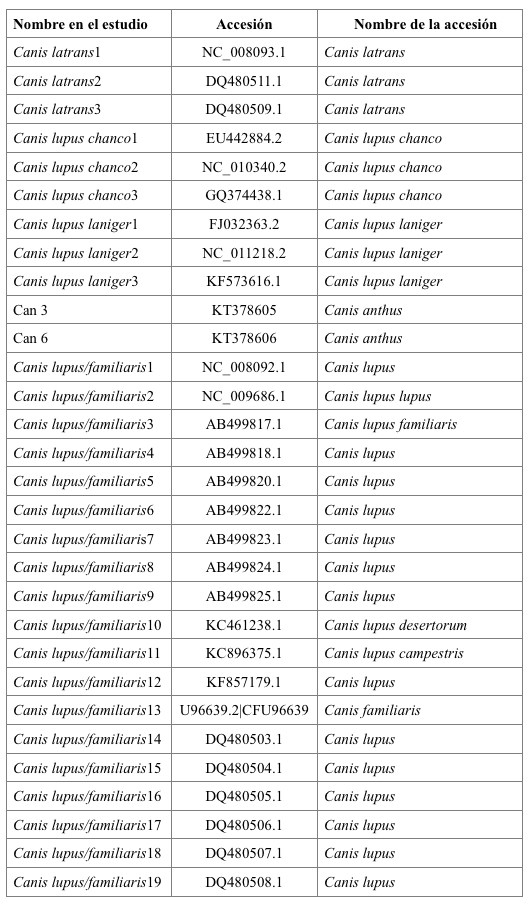 